Transcription and Gene ExpressionGive example(s) of genes that are transcribed in all cells, because their proteins are essential in all cells.…………………………………………………………………………………………………………………………….…………………………………………………………………………………………………………………………….What are transcription factors?…………………………………………………………………………………………………………………………….…………………………………………………………………………………………………………………………….Where, exactly, does transcription occur in the cell?…………………………………………………………………………………………………………………………….…………………………………………………………………………………………………………………………….The transcription protein complex is made up of a group of proteins attached to DNA.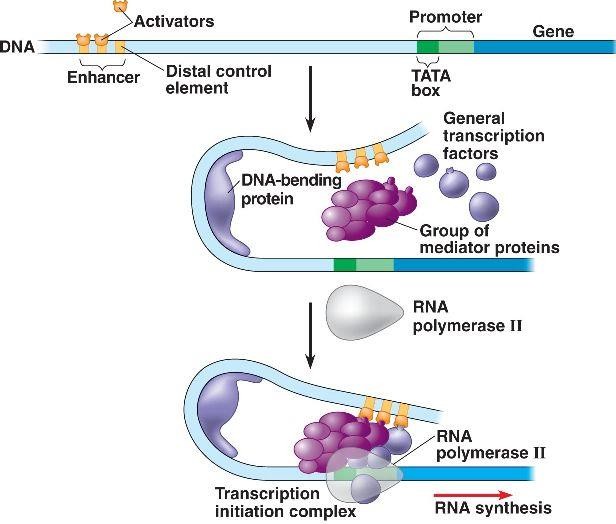 Image: CC BY 2.0 from SUNY Oswego's Cellular Physiology WikiWhat do these proteins do?…………………………………………………………………………………………………………………………….…………………………………………………………………………………………………………………………….